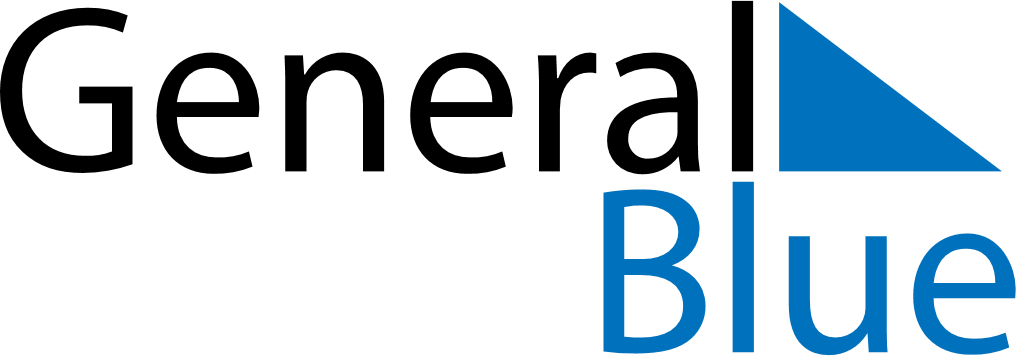 July 2019July 2019July 2019SpainSpainMONTUEWEDTHUFRISATSUN12345678910111213141516171819202122232425262728Santiago Apostol293031